استمارة انتساب لمدرسة البشائر الأهلية للعلوم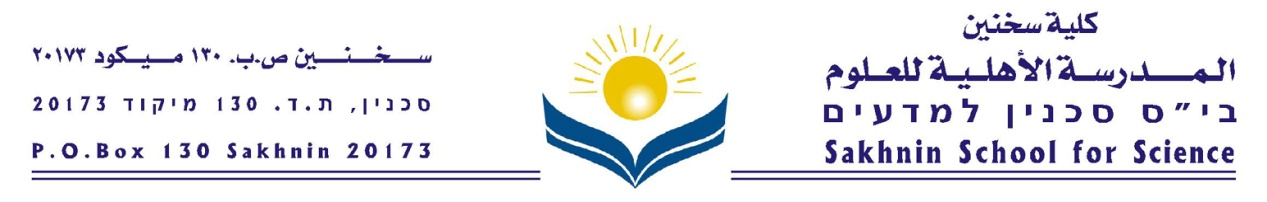 تقديم طلب الانتساب يعني ضمنا موافقة الطالب والأهل على دستور وأنظمة المدرسةتاريخ التسجيل: ____________تفاصيل الطالبالمدرسة  التي تعلم فيها الطالبتفاصيل الوالدينمستندات مرفقةنسخة مصورة عن هوية أحد الوالدين تظهر فيها تفاصيل الطالبكشف علامات الفصل الأولرسوم تسجيل 300 ش.ج لا ترداستعمال داخلي  السكرتاريه : الاسم الشخصي: _____________ اسم العائله :______________ الامضاء:________هل تم دفع رسوم التسجيل (300 شيكل ) : نعم / لا الاسم الشخصياسم العائلةتاريخ الميلادرقم الهويةبريد الكترونيهاتف البيتالبلدص.بمنطقة رقمعدد الأخوة تحت ال18 سنةالابتدائيةالإعداديةاسم المدرسهالبلدالصف  الحاليالتسجيل لصفالأبالأمرقم الهويةتاريخ الميلادسنوات التعليمالمهنةهاتف نقالبريد الكتروني